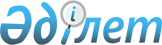 Баянауыл ауылдық округі Баянауыл ауылының көшелеріне атау беру туралыПавлодар облысы Баянауыл ауданы Баянауыл ауылдық округі әкімінің 2014 жылғы 09 желтоқсандағы № 88 шешімі. Павлодар облысының Әділет департаментінде 2015 жылғы 06 қаңтарда № 4252 болып тіркелді

      Қазақстан Республикасының «Қазақстан Республикасындағы жергілікті мемлекеттік басқару және өзін-өзі басқару туралы» Заңының 35-бабының 2-тармағына, Қазақстан Республикасының «Қазақстан Республикасының әкімшілік-аумақтық құрылысы туралы» Заңының 14-бабының 4) тармақшасына сәйкес Баянауыл ауданы Баянауыл ауылдық округінің әкімі ШЕШТІ:

      1. 

Баянауыл ауданы Баянауыл ауылдық округі Баянауыл ауылындағы атаусыз көшелеріне келесі атаулары берілсін:

      Каныш Сатпаев және Мухтар Ауезов көшелерінің арасында орналасқан көшесі - «Несипбек Баязитович Баязитов»;

      Ермухан Бекмаханов және Кошке Кеменгеров көшелерінің арасында орналасқан көшесі - «Хамза Аубакирович Абылгазин»;

      Мухтар Ауезов және Каныш Сатпаев көшелерінің арасында орналасқан көшесі - «Рымтай Ізбәстіұлы Ізбәсті».

      2. 

Осы шешімнің орындалуын бақылау Баянауыл ауылдық округі әкімінің орынбасарына жүктелсін.

      3. 

Осы шешім алғашқы ресми жарияланғаннан кейін күнтізбелік он күн өткен соң қолданысқа енгізіледі.

 

 
					© 2012. Қазақстан Республикасы Әділет министрлігінің «Қазақстан Республикасының Заңнама және құқықтық ақпарат институты» ШЖҚ РМК
				      Баянауыл ауылдық

      округінің әкіміА. Каниев